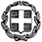 ΕΛΛΗΝΙΚΗ ΔΗΜΟΚΡΑΤΙΑΥΠΟΥΡΓΕΙΟ ΠΑΙΔΕΙΑΣ ΚΑΙ ΘΡΗΣΚΕΥΜΑΤΩΝ-----ΓΡΑΦΕΙΟ ΤΥΠΟΥ-----Ταχ. Δ/νση: Α. Παπανδρέου 37Τ.Κ. – Πόλη: 15180 - ΜαρούσιΙστοσελίδα: www.minedu.gov.grE-mail: press@minedu.gov.gr                                                                                                     Μαρούσι, 13 Δεκεμβρίου 2021Δελτίο ΤύπουΘΕΜΑ: Παράταση υποβολής Αίτησης-Δήλωσης για τις πανελλαδικές εξετάσεις μέχρι 15-12-2021Όπως έχει ήδη ανακοινωθεί από το Υπουργείο Παιδείας, όλοι οι υποψήφιοι (μαθητές και απόφοιτοι) που επιθυμούν να συμμετάσχουν στις πανελλαδικές εξετάσεις 2022 των ΓΕΛ ή των ΕΠΑΛ, πρέπει να υποβάλουν στο Λύκειό τους σχετική Αίτηση-Δήλωση.Λόγω έντονων καιρικών φαινομένων και για την καλύτερη εξυπηρέτηση των υποψηφίων, η  προθεσμία υποβολής της Αίτησης-Δήλωσης παρατείνεται και λήγει οριστικά έως και την Τετάρτη 15 Δεκεμβρίου 2021. Ως τότε όλοι οι υποψήφιοι θα πρέπει να έχουν υποβάλει την Αίτησή τους, μέχρι τη λήξη του ωραρίου λειτουργίας των αντίστοιχων ημερήσιων ή εσπερινών Λυκείων.Τις σχετικές εγκυκλίους και τα αντίστοιχα υποδείγματα, οι υποψήφιοι μπορούν να τα αναζητούν στην επίσημη ιστοσελίδα του Υπουργείου Παιδείας www.minedu.gov.gr στο σύνδεσμο ΕΞΕΤΑΣΕΙΣ.